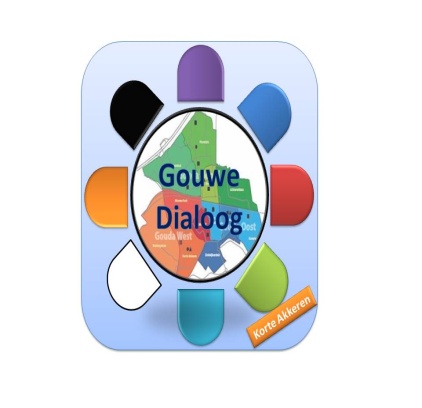 24 mei 2019Gouwe Dialoog avondUitnodigingWil je verdraagzaam of saamhorig zijn.Tolereren we elkaar, of voelen we ons verbonden? Staan we hier wel eens bij stil? Praten we hier dan met elkaar over of lopen we maar door? Halen we onze schouders op of durven we op die ander af te stappen?De gebeurtenissen van de afgelopen tijd om ons heen zorgen ervoor dat we er over na moeten gaan denken. Handelen we daar dan ook naar?Hierover willen we met U in dialoog gaan. Daarna houden we de Iftar, de maaltijd waarmee de Moslims het vasten van die dag verbreken.ProgrammaDialoog		voor alle inwoners uit Korte Akkeren en geïnteresseerden uit GoudaLocatie		Buurt en wijkcentrum De WalvisWalvisstraat 1 Datum		24 mei 2019Tijd			inloop 		19.45Programma 		20.00 dialoog daarna volgt de Iftar  (21.42)Toegang		GratisVoor informatie en aanmelding : gouwedialoogka@outlook.com